załącznik nr 2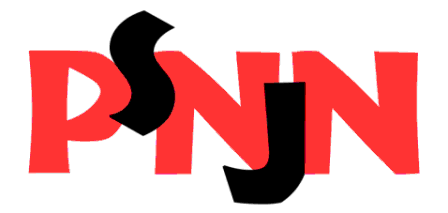 IV Ogólnopolski Konkurs Języka Niemieckiego „Lust auf Lesen? KARTA ZGŁOSZENIApoziom A1, A2Województwo:                 ...................................................................Komitet Regionalny w       ...................................................................Nazwa (numer) szkoły:     ....................................................................Dane szkoły:miejscowość:          ....................................................................ulica:		          ....................................................................kod:                       ....................................................................e-mail:                   ....................................................................Liczba uczestników zgłoszonych do konkursu:           ...................................Nazwisko i imię organizatora etapu szkolnego:         ...................................Dane kontaktowe organizatora:e-mail:                  ....................................................................    telefon kontaktowy:       .............................................................załącznik nr 4………………………………..                                    ……………………………………………Pieczątka szkoły                                                           miejscowość, dataOświadczenieZaświadcza się, że uczniowie:………………………………………………………………………. (nazwa szkoły) klasy…………………(imię i nazwisko ucznia)………………………………………….………………………………………….………………………………………….………………………………………….………………………………………….………………………………………….………………………………………….………………………………………….………………………………………….………………………………………….rozpoczęli naukę języka niemieckiego w klasie 7 i wcześniej nie uczyli się języka niemieckiego i nie uczęszczali do niemieckich szkół. W/w uczniowie przystąpią do IV Ogólnopolskiego Konkursu Języka Niemieckiego „Lust auf Lesen?” na poziomie A1, A2.  Natomiast inni uczniowie nie wyszczególnieni w oświadczeniu mogą przystąpić do konkursu na poziomie A2, B1. W innym przypadku szkoła zostaje zdyskwalifikowana i uczniowie nie będą mogli przystąpić do kolejnego etapu konkursu. …………………………………….                        …………………………………….podpis nauczyciela                                             pieczątka i podpis języka niemieckiego                                           Dyrektora